1-SCHREIBE DIE ANTWORTEN! (CEVAPLARI YAZ!) (5X5=25)2- SCHREIBE DIE HIMMELSRICHTUNGEN!! (ANA VE ARAYÖNLERİ YAZ!) (8X3=24)3- SCHREIBE AUF! JAHRE UND ZAHL..(  VERİLENLERİ TARİH VE SAYI OLARAK YAZ!) (4X4=16)4- SCHREIBE! WELCHE  JAHRESZEITEN IST ES ! (HANGİ MEVSİM OLDUĞUNU YAZ!)(4x3=12)5-SCHREIBE DIE WÖRTER AUF TÜRKISCH UND DEUTSCH! ( VERİLEN KELİMELERİ TÜRKÇE VE ALMANCA  YAZ!) (12X2=24)ŞEHİT NURİ SAĞIR ANADOLU LİSESİ  2017-2018 ÖĞRETİM YILI 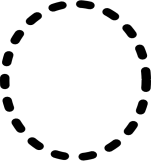 ALMANCA DERSİ 12.SINIF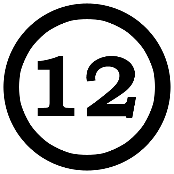 1.DÖNEM 1.YAZILI YOKLAMA SORULARINAME:……………………………….… KLASSE:………….NUMMER:…………… Punkte: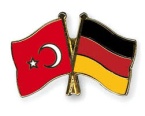 1- Wann ist Atatürk geboren?1-2- Wie heißt sein Vater?2-3- Wie heißt seine  Mutter?3-4- Wann ist Atatürk gestorben?4-5-Wer ist Atatürk?5-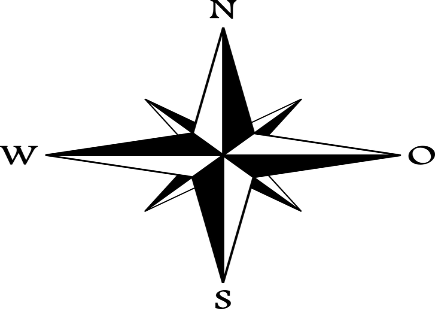 DIE HIMMELSRICHTUNGEN1-……………………………………………………………2-……………………….…………………………………..3-……………………………………………………………4-……………………………………………………………5-……………...…………………………………………….6-……………………..……………………………………..7-………...………………………………………………….8-……………………………………………………………J AHREZAHL19802017Es ist kalt und es schneit meistens. Die Temperatur ist -15 Grad.Die Sonne scheint und es ist sehr heiß. Die Temperatur ist 30  Grad.Das Wetter ist kühl. Die Blätter fallen von dem Baumen. Die Natur ist gelb und braun.Die Natur erwacht. Das Wetter ist mild und warm.1-Die Sonne1-1-Der Schnee1-1-1-güneşli2-Der Blitz2-2-Der Nebel2-2-2-yağmurlu3-Die Wolke3-3-Der Wind3-3-3-bulutlu4-Der Regen4-4-Das Gewitter4-4-4-kar yağıyor